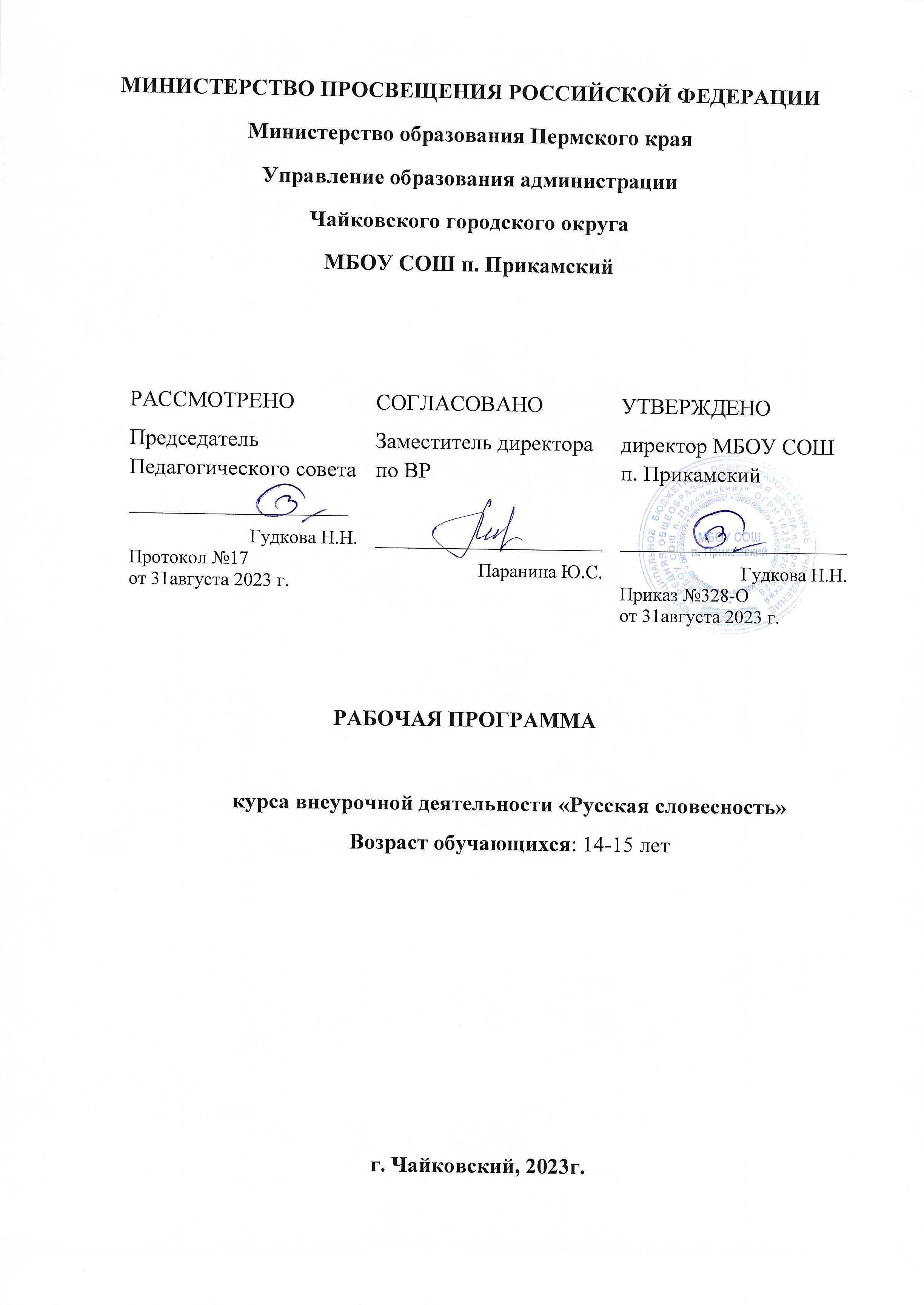 Пояснительная запискаРабочая программа составлена на основе программы «Русская словесность. От слова к словесности» для 5-9 классов (автор Р.И. Альбеткова). Москва. Дрофа: 2010.  Общее количество часов — 68, в неделю – 2.  Содержание рабочей программы направлено на освоение учащимися знаний, умений и навыков на базовом уровне. Она включает в себя все темы, предусмотренные Федеральным государственным образовательным стандартом по русской словесности  и авторской программы Альбетковой Р. И.  Преобладающими формами текущего контроля выступают устный опрос, практические работы и работа  с текстами художественной литературы (анализ). В 9 классе  дидактико-технологическое оснащение включает: таблицы, раздаточный материал, материалы для итогового и промежуточного контроля, тестовые задания, лингвистические справочники и словари. В системе школьного образования курс « Русская   словесность » занимает особое место: является хорошим средством обучения. Как средство познания действительности  русская   словесность  обеспечивает развитие интеллектуальных и творческих способностей ребенка, развивает его абстрактное мышление, память и воображение, формирует навыки самостоятельной учебной деятельности, самообразования и самореализации личности. Будучи формой хранения и усвоения различных знаний,  русская   словесность  неразрывно связана с учебными предметами  русский  язык и литература.Цель внеурочного курса:   Развитие познавательной активности учащихся, их мотивированности к самостоятельной учебной работе Задачи:• формирование коммуникативной компетенции на понятийной основе, что способствует осмыслению собственной речевой практики и интенсивному развитию речемыслительных способностей; • развитие всех видов речевой деятельности в их единстве и взаимосвязи; • сбалансированное развитие устной и письменной речи; • формирование навыков чтения как вида речевой деятельности; навыков информационной переработки текста.Условия набора детей в коллектив: учащиеся 9 класса.	Режим занятий: 2 занятия в неделю по 1 часу (2 часа). 	Наполняемость учебной группы 14 человек.Место учебного курса «Русская словесность» в учебном планеВ соответствии с учебным планом МБОУ СОШ п. Прикамский общее количество времени на учебный год обучения составляет 68 часов. Недельная нагрузка составляет 2 часа, при 34 учебных неделях.Содержание программы.Тема 1. Средства  художественной изобразительностиЗначение и многообразие средств художественной изобразительности языка. Семантика различных средств языка. Употребление их в разговорном языке и в художественном произведении. Индивидуально-авторские особенности применения средств художественной изобразительности.Понятие об эпитете. Эпитет и стиль писателя. Сравнение и параллелизм, развернутое сравнение, их роль в произведении. Олицетворение. Олицетворение и стиль писателя. Аллегория и символ. Употребление в произведении этих средств художественной изобразительности. Гипербола. Гипербола в разговорном языке, в диалогах пьесы, в эпическом и лирическом произведениях. Значение гиперболы. Парадокс и алогизм, их роль в произведении. Гротеск и его значение в произведении. Различная эмоциональная окраска гротеска.Бурлеск как жанр и как изобразительное средство языка. «Макароническая» речь. Значение употребления этого средства в произведении словесности.Этимологизация и внутренняя форма слова. Ложная этимология. Игра слов.Ассоциативность. Явные и скрытые ассоциации.Квипрокво как изобразительное средство языка и как способ построения сюжета. Обучающиеся должны знать: идейно-художественное значение средств художественной изобразительности.Обучающиеся должны уметь: выражать понимание идеи произведения, в котором употреблены средства художественной изобразительности, в чтении произведения и в рассуждении о нем; использовать средства художественной изобразительности языка в собственных устных и письменных высказываниях.Контроль знаний: анализ устных ответов  и письменных работ, проверочная практическая работа (зачёт по теории и создание коммуникативного текста). Тема 2. Жизненный факт и поэтическое словоПрямое и поэтическое значение словесного выражения. Направленность высказывания на объект и субъект. Предмет изображения, тема и идея произведения. Претворение жизненных впечатлений в явление искусства слова. Прототип и литературный герой. Способы выражения точки зрения автора в эпическом и лирическом произведении. Художественная правда. Правдоподобное и условное изображение.Обучающиеся должны знать: поэтическое значение словесного выражения.Обучающиеся должны уметь: определять тему и идею произведения, исходя из внимания к поэтическому слову; сопоставлять документальные сведения о реальных событиях и лицах с их изображением в художественном произведении с целью понимания специфики искусства слова; сопоставить изображение реального факта в произведениях разных родов и жанров, разных авторов с целью понимания точки зрения автора; воспринимать художественную правду в произведениях,  написанных как в правдоподобной, так и в условной манере; создавать произведения, основанные на жизненных впечатлениях.Контроль знаний: анализ устных ответов  и письменных работ, проверочная практическая работа (зачёт по теории и создание коммуникативного текста). Тема 3. Историческая жизнь поэтического словаПринципы изображения действительности и поэтическое слово. Изображение действительности и поэтическое слово в древнерусской литературе. Принципы отбора явлений жизни, их изображения и оценки. Значение этикета и канона. Старославянский, древнерусский и церковнославянский языки. Своеобразие средств художественной изобразительности. Изображение действительности и поэтическое слово в литературе XVIII века. Повести петровского времени. Теория трех штилей М. В. Ломоносова и ее применение в произведениях поэта. Новое отношение к поэтическому слову в творчестве Г. Р. Державина. Изображение действительности и поэтическое слово в произведениях сентиментализма и романтизма. Поэтические открытия В. А. Жуковского. Романтический стиль А. С. Пушкина.Изображение действительности в искусстве реализма. Поэтическое слово в реалистическом произведении: эпическом, лирическом, лиро-эпическом. Субъект речи. Полифония.Авторская индивидуальность. Проявление художественной одаренности, мировоззрения, жизненного опыта, личности писателя в произведении. Стиль писателя как единство всех элементов художественной формы произведений, своеобразие творчества писателя. Обучающиеся должны знать: произведения древнерусской литературы и произведения литературы XVIII и XIX вв.; способы выражения авторской позиции в произведениях разных эпох и литературных направлений, разных родов и жанров словесности.Обучающиеся должны уметь: видеть и передавать в выразительном чтении художественные достоинства произведений прошлого, исходя из понимания своеобразия языка этих произведений; писать сочинения-рассуждения, посвященные раскрытию своеобразия стиля произведения, а также сопоставлению произведений; определять авторскую позицию в произведении.Контроль знаний: анализ устных ответов  и письменных работ, проверочная практическая работа (зачёт по теории и создание коммуникативного текста). Тема 4. Произведение искусства слова как единство художественного содержания и его словесного выраженияЭстетическое освоение действительности в искусстве слова. Эстетический идеал.Художественный образ. Различные виды художественного образа. Свойства художественного образа: наличие «внутренней формы» и авторской эстетической оценки, результат творчества.Художественная действительность: объективное и субъективное начала в ней. Художественное содержание.Словесная форма выражения художественного содержания. «Приращение смысла» слова. Отбор и организация словесного материала. Общая образность языка в произведении. Эстетическая функция языка.Художественное время и художественное пространство (хронотоп) как один из видов художественного образа. Хронотоп в произведениях разных родов словесности как средство выражения художественного содержания.Герой произведения словесности как средство выражения художественного содержания. Своеобразие изображения человека в эпическом, лирическом и драматическом произведениях. Обучающиеся должны знать: произведения словесности как целостное явление, как формы эстетического освоения действительности; художественное содержание, выраженное в словесной форме произведения; значение художественного образа: героя произведения, художественного пространства и художественного времени.Обучающиеся должны уметь: при чтении произведения идти от слова к идее, воспринимать личностный смысл произведения и передавать его в выразительном чтении, пересказе, в сочинении о произведении; создавать собственные произведения по жизненным впечатлениям; писать сочинения, посвященные целостному анализу произведения.Контроль знаний: анализ устных ответов  и письменных работ, проверочная практическая работа (зачёт по теории и создание коммуникативного текста). Тема 5. Произведения словесности в истории культурыВзаимосвязь национальных культур. Развитие словесности. Новая жизнь художественных образов. Онегин, Чичиков в произведениях авторов более позднего времени.  Роль словесности  в развитии общества и жизни личности. Главное значение искусства словаОбучающиеся должны знать: видеть единство в развитии национальных культур; понимать закономерность развития словесности; роль словесности в жизни общества. Обучающиеся должны уметь:  видеть взаимосвязь национальных культур и произведений словесности; писать сочинения, посвященные взаимосвязи произведений словесности. Количество часов распределено следующим образом:Литература для учителя:      Учебник: Учебник Альбеткова Р. И. Русская словесность: От слова к словесности: Учебник для 9 кл. общеобразовательных учреждений. – 4-е изд., стереотип. – М.: Дрофа, 2010 год         Программа: «Русская словесность. От слова к словесности» для 5-9 классов ( автор Р.И. Альбеткова).Москва,Дрофа: 2010Планируемые результатыИзучение курса «Русская словесность» направлено на достижение обучающимися личностных, метапредметных и предметных результатов освоения учебного предмета.Личностными результатами освоения выпускниками основной школы программы по русскому (родному) языку и русской словесности являются:1) понимание русского языка как одной из основных национально-культурных ценностей русского народа, определяющей роли родного языка в развитии интеллектуальных, творческих способностей и моральных качеств личности, его значения в процессе получения школьного образования;2) осознание эстетической ценности русского языка; уважительное отношение к родному языку, гордость за него; потребность сохранить чистоту русского языка как явления национальной культуры; стремление к речевому самосовершенствованию;3) достаточный объем словарного запаса и усвоенных грамматических средств для свободного выражения мыслей и чувств в процессе речевого общения; способность к самооценке на основе наблюдения за собственной речью.Метапредметными результатами освоения выпускниками основной школы программы по русскому (родному) языку и русской словесности являются:1) владение всеми видами речевой деятельности:Аудирование и чтение:• адекватное понимание информации устного и письменного сообщения (коммуникативной установки, темы текста, основной мысли; основной и дополнительной информации);• владение разными видами чтения (поисковым, просмотровым, ознакомительным, изучающим) текстов разных стилей и жанров;• адекватное восприятие на слух текстов разных стилей и жанров; владение разными видами аудирования (выборочным, ознакомительным, детальным);• способность извлекать информацию из различных источников, включая средства массовой информации, компакт-диски учебного назначения, ресурсы Интернета;свободно пользоваться словарями различных типов, справочной литературой, в том числе и на электронных носителях;• овладение приемами отбора и систематизации материала на определенную тему; умение вести самостоятельный поиск информации; способность к преобразованию, сохранению и передаче информации, полученной в результате чтения или аудирования;• умение сопоставлять и сравнивать речевые высказывания с точки зрения их содержания, стилистических особенностей и использованных языковых средств;говорение и письмо:• способность определять цели предстоящей учебной деятельности (индивидуальной и коллективной), последовательность действий, оценивать достигнутые результаты и адекватно формулировать их в устной и письменной форме;• умение воспроизводить прослушанный или прочитанный текст с заданной степенью свернутости (план, пересказ, конспект, аннотация);• умение создавать устные и письменные тексты разных типов, стилей речи и жанров с учетом замысла, адресата и ситуации общения;• способность свободно, правильно излагать свои мысли в устной и письменной форме, соблюдать нормы построения текста (логичность, последовательность, связность, соответствие теме и др.); адекватно выражать свое отношение к фактам и явлениям окружающей действительности, к прочитанному, услышанному, увиденному;• владение различными видами монолога (повествование, описание, рассуждение; сочетание разных видов монолога) и диалога (этикетный, диалог-расспрос, диалог-побуждение, диалог — обмен мнениями и др.; сочетание разных видов диалога);• соблюдение в практике речевого общения основных орфоэпических, лексических, грамматических, стилистических норм современного русского литературного языка; соблюдение основных правил орфографии и пунктуации в процессе письменного общения;• способность участвовать в речевом общении, соблюдая нормы речевого этикета; адекватно использовать жесты, мимику в процессе речевого общения;• способность осуществлять речевой самоконтроль в процессе учебной деятельности и в повседневной практике речевого общения; способность оценивать свою речь с точки зрения ее содержания, языкового оформления; умение находить грамматические и речевые ошибки, недочеты, исправлять их; совершенствовать и редактировать собственные тексты;• умение выступать перед аудиторией сверстников с небольшими сообщениями, докладом, рефератом; участие в спорах, обсуждениях актуальных тем с использованием различных средств аргументации;2) применение приобретенных знаний, умений и навыков в повседневной жизни; способность использовать родной язык как средство получения знаний по другим учебным предметам; применение полученных знаний, умений и навыков анализа языковых явлений на межпредметном уровне (на уроках иностранного языка, литературы и др.);3) коммуникативное целесообразное взаимодействие с окружающими людьми в процессе речевого общения, совместного выполнения какого-либо задания, участия в спорах, обсуждениях актуальных тем; овладение национально-культурными нормами речевого поведения в различных ситуациях формального и неформального межличностного и межкультурного общения.Предметными результатами освоения выпускниками основной школы программы по русскому (родному) языку и русской словесности являются:1) представление об основных функциях языка, о роли русского языка как национального языка русского народа, как государственного языка Российской Федерации и языка межнационального общения, о связи языка и культуры народа, о роли родного языка в жизни человека и общества;2) понимание места родного языка в системе гуманитарных наук и его роли в образовании в целом;3) усвоение основ научных знаний о родном языке; понимание взаимосвязи его уровней и единиц;4) освоение базовых понятий лингвистики: лингвистика и ее основные разделы; язык и речь, речевое общение, речь устная и письменная; монолог, диалог и их виды; ситуация речевого общения; разговорная речь, научный, публицистический, официально-деловой стили, язык художественной литературы; жанры научного, публицистического, официально-делового стилей и разговорной речи; функционально-смысловые типы речи (повествование, описание, рассуждение); текст, типы текста; основные единицы языка, их признаки и особенности употребления в речи;5) овладение основными стилистическими ресурсами лексики и фразеологии русского языка, основными нормами русского литературного языка (орфоэпическими, лексическими, грамматическими, орфографическими, пунктуационными), нормами речевого этикета и использование их в своей речевой практике при создании устных и письменных высказываний;6) опознавание и анализ основных единиц языка, грамматических категорий языка, уместное употребление языковых единиц адекватно ситуации речевого общения;7) проведение различных видов анализа слова (фонетический, морфемный, словообразовательный, лексический, морфологический), синтаксического анализа словосочетания и предложения, многоаспектного анализа текста с точки зрения его основных признаков и структуры, принадлежности к определенным функциональным разновидностям языка, особенностей языкового оформления, использования выразительных средств языка;8) понимание коммуникативно-эстетических возможностей лексической и грамматической синонимии и использование их в собственной речевой практике;9) осознание эстетической функции родного языка, способность оценивать эстетическую сторону речевого высказывания при анализе текстов художественной литературы.Что касается личностных и предметных результатов, здесь всё нам более или менее знакомо и понятно. А вот метапредметность – это не просто общеучебные или универсальные умения и навыки. Это особый подход к организации учебного процесса.Требования к ЗУН   учащихся по «Русской словесности» за курс 9 классаРусская словесность составляет единое целое с такими предметами, как русский язык и литература. Но у этого предмета гимназического компонента есть свои задачи:•	изучение законов употребления языка, форм словесного выражения;•	восприятие произведения как целостного явления искусства слова;•	обучение умению творчески употреблять родной язык.Рассматривая богатейшие ресурсы языка – фонетические, лексические, словообразовательные, морфологические, синтаксические, - учащиеся открывают для себя эстетическую роль языка, его способность создавать мир в произведении словесности. Изучая произведения, постигая языковые способы создания художественного мира произведений, школьники овладевают языком как средством собственного выражения мыслей и чувств, учатся использовать неисчерпаемые богатства родного языка, русской культуры.Одновременно ребята овладевают литературными умениями, формируя важнейшее читательское умение – понимать содержательность художественной формы, что, в конечном итоге, создает условия для преобразующего воздействия художественного слова на их душу.И наконец, чтение художественного произведения развивает творческий потенциал учеников.В конце 9-го класса учащиеся должны знать:•	определения фонетических, лексических и синтаксических средств языка.•	определения языковых средств создания комического;•	определения текста и его признаков;•	определения темы и идеи текста;•	определения языковых средств изображения жизни и выражения точки зрения автора в эпическом, лирическом и драматическом произведенияхдолжны уметь:•	выразительно читать тексты, различные по теме и эмоциональной окраске;•	различать разговорный и литературный язык;•	построить диалог;•	употреблять ресурсы языка в высказываниях;•	определять тему и основную мысль текста;•	 различать стихотворную и прозаическую речь;•	создавать собственные рассуждения, диалог, монолог;•	подбирать рифмы к предложенным словам;•	сочинять загадки;•	употреблять в речи пословицы и поговорки;•	различать жанры ( литературная сказка, басня, рассказ, повесть );•	создать рассказ по собственным впечатлениям;•	отличать драматическое произведение от других;•	сочинять сценку;•	инсценировать эпическое произведение.                                                                             Тематическое планированиеКалендарно-тематическое планированиеЛитератураОсновная1.   Программа Альбетковой  Р. И.  Русская словесность: От слова к словесности для 9 класса общеобразовательных учреждений – 3-е изд., стереотип. – М.: Дрофа, 2010.год2.Учебник  Альбеткова Р. И. Русская словесность: От слова к словесности. Учебник  для 9 кл. общеобразовательных  учреждений. – 4-е изд., стереотип. – М.: Дрофа, 2010 год3. Методические рекомендации к учебнику Альбеткова Р. И. « Русская словесность. От слова к словесности. 9 класс.», М., Дрофа, 2010 год).ДополнительнаяВласенков А. И. Русская словесность. Интегрированное обучение русскому языку и литературе: М., Дрофа, 2000 годГоршков А. И. Русская словесность: От слова к слову. М., Дрофа, 2000 годС. И. Львова Уроки словесности. Учебник для 5 – 9 классов, М. Дрофа, 2005 гоЭлектронные образовательные ресурсы.CD – ROM . Русский язык (Справочник школьника).Фраза. Программа – тренажёр по русской словесности для 5 – 9 классов.Страна Лингвиния. Сборники тренингов, электронных словарей. Версия 2.0Виртуальная школа Кирилла и Мефодия. Уроки русского языка№ п. п.                                Разделы программыКоличество часов1Средства художественной изобразительности          22  часа2Жизненный факт и поэтическое слово          8 часов3Историческая жизнь поэтического слова          10 часов4Произведение искусства слова как единство художественного содержания и его словесного выражения          12 часов5Произведение словесности в истории культуры          16 часовИТОГО68 ч.№Наименование разделов и тем программыКоличество часовДата изученияВид деятельностиВиды, формы контроляЭОР1Средства художественной изобразительности22 ч.Анализ текстов, знакомство с понятиями, тестовые задания, практикумыУстный опрос, практическая работаhttps://megabook.ru/2Жизненный факт и поэтическое слово8 ч.Знакомство с понятиями, анализ и чтение текстов, тесты, практикумыУстный опрос, практические, творческие работыhttp://gramota.ru/3Историческая жизнь поэтического слова10 ч.Чтение и анализ поэтических текстов, практикумы, зачётные, творческие работыУстная работа. Практическая работа, защита проектных работ https://megabook.ru/4Произведение искусства слова как единство художественного содержания и его словесного выражения12 ч.Чтение и анализ поэтических текстов, практикумы, зачётные, творческие работыПрактическая работа, конкурсhttps://mogu-pisat.ru/http://gramota.ru/5Произведение словесности в истории культуры16 ч.Знакомство с понятиями, анализ и чтение текстов, тесты, практикумыПрактическая работа, зачётная работаhttps://mogu-pisat.ru/http://gramota.ru/Общее количество часов по программе68 ч№п/пДата  поплануДатафактТема учебного занятияКонтрольПримечаниеСредства художественной  изобразительности. (22ч)Средства художественной  изобразительности. (22ч)Средства художественной  изобразительности. (22ч)Средства художественной  изобразительности. (22ч)Средства художественной  изобразительности. (22ч)Средства художественной  изобразительности. (22ч)1-2Средства художественной изобразительности. Эпитет в произведении Аллегория и символ в художественном произведении словесности.3-4Сравнение и параллелизм. Развёрнутое сравнение, их   роль в художественном произведении5-6Олицетворение. Олицетворение и стиль писателя. 7-8Аллегория и символ в художественном произведении. Употребление этих средств в художественном произведении9-10Гипербола. Гипербола в разговорном языке, в диалогах пьесы, в эпическом и лирическом произведении. Значеиие гиперболы.11-12Парадокс и алогизм, их роль в произведении.13-14Гротеск и его значение в произведении. Различная эмоциональная окраска гротеска.15-16Бурлеск как жанр и как изобразительное средство выразительности.17-18«Макароническая речь» Значение употребления этого средства в произведении словесности. .19-20Этимология и внутренняя форма слова. Квипрокво как изобразительное средство языка и как способ построения сюжета. 21-22Контроль знанийСтр. 56 «Проверь себя»Жизненный факт и поэтическое слово (8 ч)Жизненный факт и поэтическое слово (8 ч)Жизненный факт и поэтическое слово (8 ч)Жизненный факт и поэтическое слово (8 ч)Жизненный факт и поэтическое слово (8 ч)Жизненный факт и поэтическое слово (8 ч)23-24Жизненный факт и поэтическое слово. Прямое и поэтическое значение словесного выражения. Направленность высказывания на объект и субъект.25-26Предмет изображения. Тема и идея произведения. Прототип и литературный герой.27-28Способы выражения точки зрения автора в эпическом и лирическом произведении.29-30.Художественная правда. Правдоподобное и условное изображение.Историческая жизнь поэтического слова (10 ч)Историческая жизнь поэтического слова (10 ч)Историческая жизнь поэтического слова (10 ч)Историческая жизнь поэтического слова (10 ч)Историческая жизнь поэтического слова (10 ч)Историческая жизнь поэтического слова (10 ч)31-32Принципы изображения действительности и поэтическое слово. Значение этикета и канона. Своеобразие средств художественной выразительности.33-34Изображение действительности поэтическое слово в литературе ХУIII века. Повести петровского времени. Новое отношение к поэтическому слову Г. Р. Державина.35-36Поэтические открытия В. А, Жуковского. Романтический стиль А. С. Пушкина.37-38Изображение действительности в искусстве реализма. Поэтическое слово в реалистическом произведении: эпическом, лирическом, лиро-эпическом. Субъект речи. Полифония.39-40Авторская индивидуальность. Стиль писателя как единство всех элементов художественной формы произведений, своеобразие творчества писателя.Произведение искусства слова как единство художественного содержания и его словесного выражения (12 ч)Произведение искусства слова как единство художественного содержания и его словесного выражения (12 ч)Произведение искусства слова как единство художественного содержания и его словесного выражения (12 ч)Произведение искусства слова как единство художественного содержания и его словесного выражения (12 ч)Произведение искусства слова как единство художественного содержания и его словесного выражения (12 ч)Произведение искусства слова как единство художественного содержания и его словесного выражения (12 ч)41-42Эстетическое освоение действительности в искусстве слова. Эстетический идеал.43-44Художественный образ. Различные виды художественного образа. Свойства художественного образа.45-46Художественная действительность: объективное и субъективное начала в ней. Художественное содержание.47-48Словесная форма выражения художественного содержания. Эстетическая функция языка.49-50Художественное время и художественное пространство (хронотроп). Как один из видов художественного образа. Хронотроп  в произведениях разных родов словесности. 51-52Герой произведения словесности как средство выражения художественного содержания. Произведение словесности в истории культуры (16 ч)Произведение словесности в истории культуры (16 ч)Произведение словесности в истории культуры (16 ч)Произведение словесности в истории культуры (16 ч)Произведение словесности в истории культуры (16 ч)Произведение словесности в истории культуры (16 ч)53-54Взаимосвязь разных национальных культур. Значение перевода произведения словесности на другой язык. Индивидуальность переводчика.55-56.Развитие словесности . Традиции и новаторство , использование традиций в произведениях словесности. Пародия как средство литературной борьбы .Обращение к «вечным»  образам и мотивам, новая жизнь типических героев, созданных в прошедшую эпоху.57-58Роль словесности в развитии общества и в жизни личности..59-60Нравственные проблемы в произведениях словесности61-62Главное назначение искусства – помочь совершенствованию мира и человека63-64Познание мира средствами искусства слова.65-66Язык как материал словесности. 67-68Подведение итогов.